ΥΠΗΡΕΣΙΕΣ ΗΛΕΚΤΡΟΝΙΚΟΥ ΚΑΤΑΣΤΗΜΑΤΟΣ Ποιες είναι οι βασικές υπηρεσίες ενός ηλεκτρονικού καταστήματος; 	- αναζήτηση προϊόντων	- φυλλομέτρηση	- καλάθι αγορών	- προσωποποίηση καταναλωτή	- σύστημα πληρωμής	.......	.......Εξηγείστε τις βασικές υπηρεσίεςΔείξτε τις βασικές υπηρεσίες χρησιμοποιώντας ένα συγκεκριμένο ηλεκτρονικό κατάστημα.Ποια/ες λείπουν;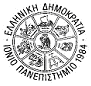 